Terrorism: The Boko Haram Phenomenon in Nigeria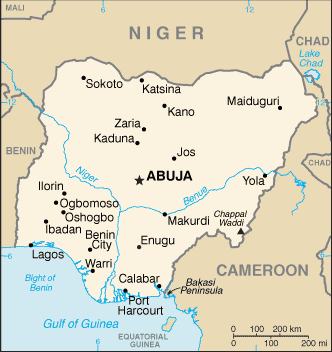 Msc. Thesis for Development and International RelationsDepartment of Cultural and Global Studies, Alborg University, DenmarkBy: Sunday Daisi Dasilva AyeotanSupervisor: Prof. Soren SchmidtJune 2012Acknowledgements…………………………………………………………………………………………………………………………ivAbbreviations………………………………………………………………………………………………………………………………….vAbstract………………………………………………………………………………………………………………………………………….viChapter One…………………………………………………………………………………………………………………..………..1Introduction and Problem formulation…………………………………………………………………………………..………..1Research Objective and Focus………………………………………………………………………………………………..………..6The significance of the Research……………………………………………………………………………………………..……….6Hypotheses……………………………………………………………………………………………………………………………..……….6Research Questions………………………………………………………………………………………………………………..…………7Chapter Two………………………………………………………………………………………..7The Historical Development of Boko Haram………………………………………………………………………………………7Boko Haram’s Ideology……………………………………………………………………………………………………………………..9Boko Haram under Yusuf’s Leadership………………………………………………………………………………………..……12The Boko Haram Revolt Under Yusuf……………………………………………………………………………………….….……13Boko Haram under the Leadership of Abubakar Shekau…………………………………………………………..………13Major Attacks under the Leadership of Shekau…………………………………………………………………………..……14Chapter Three…………………………………………………………………………………….17Methodological Consideration…………………………………………………………………………………………………………17Motivation……………………………………………………………………………………………………………………………………….17Research Method………………………………………………………………………………………………………………………….…..17Structure…………………………………………………………………………………………………………………………………………..18Theories……………………………………………………………………………………………………………………………………….…..18Literature and Limitations……………………………………………………………………………………………………………..….21Research Design……………………………………………………………………………………………………………………………..…22Chapter Four………………………………………………………………………………….……23Theoretical Perspectives……………………………………………………………………………………………………………………23Literature Review…………………………………………………………………………………………………………………………..….23Contentious Politics……………………………………………………………………………………………………………………….….25Fundamentalism…………………………………………………………………………………………………………………………..…..34Chapter Five…………………………………………………………………………………………37Empirical Analysis………………………………………………………………………………………………………………………….…37Poverty and Inequality as the causes of Boko Haram Insurgency…………………………………………………..…37Injustice and Lack of Civil Liberties as the root causes of Boko Haram Insurgency……….………………..…52Boko Haram Insurgence, a Political Conflict of Ideologies………………………………………………………………..56Chapter Six…………………………………………………………………………………….……63Summary, Conclusions and Recommendations………………………………………………………………………….……..63Bibliography………………………………………………………………………………………………………………………………….….66 AcknowledgementFirst and foremost, I want to thank God Almighty for His infinite mercy over my life, and for upholding me during the cause of writing this thesis. I also want to thank Him for giving me the knowledge, wisdom and understanding which enabled me to deal with the rigour of academic. You are the rock in which I stand.I owe a lot to every member of my family and friends in Nigeria, UK, and Denmark for their supports and contributions to the success of this research work. I am highly indebted to them. I say a big thank you for your supports.With a deep sense of gratitude, I would like to thank my supervisor prof, Soren Schmit, though, we had our differences, but his painstaking attention to details and his wealth of experience has really helped. I say a million thanks to him.To the staff of the faculty Culture and Global Studies, and especially the department of Development and International Relations, I say thank you.AbbreviationsAYO  -   Arewa Youth OrganisationFOS  -  Federal Office of StatisticsHDI  -  Human Development IndexMEND – Movement for the Emancipation of Niger DeltaMOSOP – Movement for the Survival of Ogoni PeopleNBO – Nigeria Budget OfficeNBS – Nigerian Bureau of StatisticsNHRC – National Human Right CommissionOPC – Oodua People’s CongressPDP – People’s Democratic PartyUNDP – United Nations Development ProgrammeUNICEF – United Nations Children’s FundUSA -  United State of AmericaAbstractThe Boko Haram insurgency in Nigeria has been a source of concern not only to the government of Nigeria, but also to the international community especially when they bombed the United Nations headquarters in Abuja in 2011. After this attack, the sect has carried out numerous attacks in Nigeria killing hundreds of people.There has been plethora of reason adduced to this development. Some opinion and political leaders within and outside Nigeria adduced the causes of Boko Haram insurgency to poverty, injustice, and lack of civil liberties, while others disagree with this line of thought.Based on this, using both quantitative and qualitative method of analysis in determine the causes of Boko Haram insurgency. The research found out that the insurgency was not as a result of poverty, injustice, or lack of civil liberties, though, it could be a contributing factor, but deep seated ideology rooted in Islamic fundamentalism was to be blamed for the chaotic development of the sect.  Key words: Terrorism; Boko Haram; Nigeria.Chapter OneIntroductionThe emergence of Boko Haram, an Islamic extremist sect that has been agitating for the introduction of strict Islamic laws and the Islamisation of Nigeria through violent activities such as killing, bombing, and suicide bombing has taken a worrisome dimension. Though, Nigeria is no stranger to violent extremist groups’ crises. These include the 1980 Maitatsine riots in the Northern Nigeria which left thousands death. The Kano riot in 1982, Ilorin crisis of March 1986; crisis over Nigeria membership of Organisation of Islamic Conference in 1986; the Zangon-Kataf riot Kaduna State in May 1982; the recurrent Jos crises from 2001 up to the present, to mention just but a few (Abimbola 2010: 97; Kalu 2008: 77 – 85; Bah 2008: 49 – 52). In addition, there are agitations, which at times turn violent, by different ethnic nationalities that made up Nigeria. For instance, the Movement for the Survival of the Ogoni People (MOSOP), and the Movement for the Emancipation of Niger Delta (MEND) in the South-south of the country, are agitating for a fair share of the oil revenue from their lands. There is the Movement for the Actualisation of the Sovereign State of Biafra (MASSOB), in the South-east, agitating for independence for the Igbo speaking people in that region. There is the Oodua People’s Congress (OPC) in the South-west, whose agitation is the protection of the interests of the Yoruba race in Nigeria. Also in the North, there is Arewa Youth Organisation (AYO) championing the interests of the North (Kalu 2008: 173 – 185; Bah 2008: 49 – 52). Therefore, Nigeria is not new to agitations from different ethnic nationalities that made-up the country for a fair share in its governance and equitable distribution of its wealth and resources. It however, took an unprecedented violent dimension when Boko Haram, a deadly Islamic sect, surfaced to demand for the introduction and imposition of Sharia, an Islamic penal code, not only in the Northern part of the country that is populated by the Muslims, but also in the entire country. The advent of Boko Haram and its demand added a new phase to ethno-religious crises and insurrectional groups’ agitations in Nigeria. Although, Boko Haram started out as a benign Islamic organisation, providing social services and preaching strict adherence to Islamic injunctions, it, however, along the line made a detour by engaging in violent activities which not only undermine the legitimate authority of the government of Nigeria, but also, posing existential threat to the cooperate existence and unity of the country.A US congressional report of Nov 30, 2011 on Boko Haram says the sect is an “emerging threat” not only to the US, but also to its interests. The Congressional committee Chairman, Mr Patrick Meeham in an interview said the “fast evolution” of Boko Haram was worrying. He stated further that there was little evidence as of that time to suggest that Boko Haram was planning an attack against the US; he quickly added that for the fact that there was lack of evidence “does not mean it cannot happen” (BBC).The US Congressional findings (homeland.house.gov/files/ Boko Haram: 4) stated inter alia:Boko Haram has quickly evolved and poses emerging threat to US interests and the U.S homeland.Boko Haram has the intent and may be developing capability to coordinate on a rhetorical and operational level with Al Qaeda in the land of Islamic Maghreb (AQIM) and Al Shabaab.Boko Haram’s evolution in targeting and tactics closely track that of other Al Qaeda affiliates that have targeted the U.S homeland, most notably Al Qaeda in the Arabian Peninsula (AQAP) and Tehrik – I – Taliban Pakistan (TTP).The U.S intelligence community largely underestimated the potential for Al Qaeda affiliate groups to target the U.S homeland, wrongly assessing they had only regional ambitions and threats against the U.S homeland were merely “aspirational”.The United States should work with the government of Nigeria to build counterterrorism and intelligence capability to effectively counter Boko Haram.From the above painted scenario, it is valid to assume that Boko Haram is not only a threat to Nigeria, but also to world peace at large. This was ably demonstrated when it attacked the United Nations headquarters in Abuja, the capital of Nigeria, on August 26, 2011,a suicide bomber drove a vehicle laden with explosive device into the building, killing 23 people and more than 80 people were injured. The United Nations Secretary General, Mr Ban Ki-Moon in condemning the attack described it as “an assault on those who devoted themselves to helping others” (The guardian).Apart from the United Nations headquarters bombing in Abuja, Boko Haram has carried out numerous deadly attacks in the North. It is estimated that Boko Haram sect has killed more than 1000 people and injured thousands more.Problem formulation: Why has Boko Haram, a benign Islamic sect metamorphosed into a terrorist organisation?In order to comprehensively explore the above question, then one has to look at the definition of terrorism. Defining terrorism has been a subject of controversy among researchers, while some would include both state actors and non-state actors; some rejected the inclusion of state actors as possible terrorist. Other definitions restrict terrorism to attacks on civilian targets. Some definitions limit terrorism to an act with political goals, and exclude criminal purposes, while some include both political and criminal purposes. Most definitions regard terrorism irrespective of its goal as illegitimate method or means, while few definitions consider it legitimate if it is for a just cause, hence the aphorism “one person’s terrorist is another person’s freedom fighter” (Martin 2008: 11). Nevertheless, there is a consensus that no matter how altruistic terrorism is, it is an extreme method or tactic.The United State Codes prepared by the US House of Representative defines terrorism “as premeditated, politically motivated violence perpetrated against noncombatant targets by subnational groups or clandestine agents.” While executive branch codes defines it as “the unlawful use of force and violence against persons or property to intimidate or coerce a government, the civilian population, or any segment thereof, in furtherance of political or social objectives” (Mahan and Griset 2008: 3).The British on the other hand defines it as “the use of violence for political ends including any use of violence for the purpose of putting the public or any section of the public in fear” (Imobighe & Eguavoen 2006: 14).Bruce Hoffman defines terrorism as the “deliberate creation and exploitation of fear through violence or the threat of violence in the pursuit of political change.” While Stern defines it as “an act of threat of violence against noncombatants with the objective of exacting revenge, intimidating, or otherwise influence an audience.” Laqueur argues that there is no definition that comprehensively addresses the issue of terrorism, but all the same, he defines terrorism as “the use of covert violence by a group for political ends” (Mahan and Griset 2008: 4).      For the purposes of this thesis, and to fully understand Boko Haram ideology, I will define terrorism as a premeditated act of violent carried out by extremist organisations, or individuals against unarmed or defenceless civilians, civilian targets, soft spots, and passive military and police targets, to cause maximum carnage and destruction, in order to instil fear, confusion, and apprehension in the minds of people. And in pursuance of political, social, religious, or ideological agenda.It is very important to note that the above definition does not take into cognisance terrorism from the top, that is, terrorism perpetrated by the states. It only covers terrorism from the bottom, that is, terrorism carried out by non-state actors. To put Boko Haram in a perspective, it is pertinent at this juncture to distinguish between terrorism, extremism, and freedom fighting. There is a thin line between these three concepts. An extremist holds a radical opinion or view about a belief or political ideology, which does not accommodate contrary opinion.  The extremists are intolerant of any other belief systems, they consider their cause as absolutely just and good, and any other cause aside theirs, is considered evil. For the fact that the extremists hold such belief or ideology does not translate into terrorism, but the moment the Rubicon is crossed by forcefully and violently imposing their beliefs and ideologies on the others through killings, bombing, kidnapping, etc., then it becomes terrorism. While a freedom fighter is someone who is perceived to be fighting for a just cause, either the liberation or emancipation of a people, or any other just causes. But when freedom fighters begin to use unconventional means to achieve their purpose, then it becomes terrorism. For example, the Provisional Irish Republican Army in the United Kingdom and the Basque Separatist Organisation known as Euskadi Ta Askatasuna (ETA) in Spain declare that they are fighting for the oppressed, and for a homeland. These causes are noble, but the ways and manners they go about it have resulted into labelling of these organisations as terrorist organisations. Although, terrorism is not a recent phenomenon, it has been in existence for ages, taking different forms and modes. From the fearful group known as the Thugs, also known as Phansigars or stranglers, that existed in the seventh century, who committed violent acts and atrocities by killing and dismembering the corpses of their victims to prevent cremation or proper burial to satisfy Kali the Hindu goddess of death and destruction. To the Assassins also known as Ismailis-Nizari, which existed between 1090 and 1275, whose objective was to purify Islam, and hasten the eventual emergence of a Mahdi or Messiah who would ultimately lead a holy war or Jihad against the traditional establishment. In addition, the Jewish group known as Zealots-Sicarii, whose activities eventually led to the exile and ultimate destruction of the ways of life and Jewish structure and institutions, was dreaded as a violent group (Rapoport in Horgan and Braddock 2012: 9 – 11).However, terrorism became a topical issue after the attack on world trade centre on September 11, 2001. That is not to say there were no terrorist attacks before 9/11, in fact, the Israeli athletic contingent to the Olympic held in Munich, Germany, in 1977 were taking hostage by the Palestinian militant from the Black September Organisation. The attacks resulted into the death of eleven Israelis, a German police, and five militants (Jackson, et al. 2011: 54). On the 21 December 1988, Pan American Flight 103 was destroyed by a bomb over Lockerbie in Scotland, the aftermath of the attack left all the 259 passengers and16 crew members dead. Eleven Lockerbie residents also died in the attack when parts of the plane fell and destroyed several houses in the town (Mahan and Griset, 2008: 97). Terrorism, however, took a global dimension whereby either you support America’s adventure on war against terrorism or if you are not in support of the war, you are labelled an enemy. There had been several terrorist attacks after September 11, 2001. On July 7, 2005, there were the coordinated suicide attacks in London underground that killed 56 people including the four suicide bombers who carried out the dastardly act, 700 people were injured. Also in Madrid, there was an attack targeted the train on March 11, 2004, which killed 191, and injured around 1,600 people. In India, on July 11, 2006, seven bomb explosions rocked the Suburban Railway in Mumbai, which killed more than 200 people and injured 700 people (Williams and Mockaitis in Shemella 2011: 298 – 329). The list of terrorist attacks after 9/11 is endless if we have to discuss it.Having identified Boko Haram as an extremist sect, using the instrument of terror to achieve its ideological belief, it is of primacy to understand the reason(s) behind the chaotic transformation of Boko Haram as posted in the problem formulation. To comprehensively explore the problem field, different perspectives or schools of thought on the root causes of terrorism must be looked into. Could the metamorphoses of Boko Haram to a dreaded terrorist organisation was as a result of poverty, inequality, economic disequilibrium as espoused by strain and deprivation theorists (Forst 2009)? Alternatively, are Boko Haram’s operatives psychopaths who just kill for the sake of killing because they are mentally unstable and deranged? Probably, Boko Haram is just a social movement in the Nigeria’s political firmament making a legitimate claim for the recognition, accommodation, and integration of its ideological beliefs into the governance of Nigeria. Perhaps, Boko Haram was the creation of the Northern political elites who view the governance of Nigeria as their birthright, and threatened to make Nigeria ungovernable if one of them did not emerge as the president of the country during the last presidential election in the country.  Alternatively, perhaps, Boko Haram’s metamorphosis was as a result of social conflict between the haves (ruling elites) and the disenchanted have-nots. On the other hand, could it be a response to the extra judicial killing of their leader, Yusuf, and more than 700 of their members by the Nigerian police and security services during the first uprising of the sect in 2009?Research Objective and FocusObjective of the ResearchThe study will seek to unravel the root causes of Boko Haram insurgencyThe study will consider different narratives, especially the issue of poverty and injustice as being expressed by leaders as the causes of Boko Haram crisis.To determine, if any, the role that the political system or politicians played in the emergence of Boko HaramTo unravel the ideology driving Boko Haram insurrection.The Significance of the ResearchWhy has Boko Haram a benign Islamic sect metamorphosed into a terrorist organisation?  Nigeria being a secular state has been affected adversely by the activities of Boko Haram. In fact, Nigeria is titling on the brink of religious conflict which could destroy the cooperate existence of the country. Therefore, this study will try to provide an answer for the germane question posed in the problem formulation.  HypothesesSince Boko Haram insurgency in Nigeria is the nucleus of this research, and knowing full well that hypothesis is the cornerstone or foundation of any scientific research, in view of this, it is pertinent to consider the following hypotheses: H0: Boko Haram metamorphosis was caused by poverty and inequality.  H1:  Boko Haram chaotic development was caused by injustice and lack of civil liberties.H2:  Boko Haram insurgency, a political conflict of ideologies.The aforementioned hypotheses will be thoroughly and methodologically analysed to have a better understanding of the reason(s) for the anarchic development of the sect.Research QuestionsThis research will try to answer the following questions, because they are germane to understanding the problem formulation. Why has Boko Haram a benign Islamic sect metamorphosed into a terrorist organisation?Did poverty contribute to Boko Haram Insurgency?Is injustice and lack of civil liberties to be blamed for Boko Haram crisis?What impact does revolutionary and radical Islamic ideologies have on Boko Haram Insurgency?Chapter TwoThe Historical Development of Boko HaramThe evolution of Boko Haram is somehow shrouded in mystery and obscurity. While some believe the emergence of Boko Haram as an Islamist religious sect dates back to 1995 when the sect was led by Abubakah Lawan under the name Ahlulsunna wal’jama’ah hijra, who subsequently left for Saudi Arabia to study at the University of Medina. Others believe that Boko Haram came into existence in 2002 in Maiduguri, the capital of Borno state in northeastern Nigeria under the spiritual leadership of Ustaz Mohammed Yusuf.  The sect has in its sight the establishment and the implementation of Islamic legal code known as sharia not only in the northern part of Nigeria that is populated by the Muslims, but, in the entire country that is roughly divided between the Christians south and the Muslims north.(Onuoha 2010).The name Boko Haram has its root in the local Hausa language spoken by the majority of the people in the northern part of Nigeria and Arabic. Boko in the local Hausa parlance simply means Western or foreign; while haram is an Arabic derivative which means forbidden. Thus Boko Haram rejects everything Western, including Western education and values. Though the people and the government of Nigeria because of the sect’s rejection of Western values use the name Boko Haram derogatively, the official name is Jama’atu Ahlis Sunna Lidda’awati Wal-Jihad, which simply translates “People Committed to the Propagation of the Prophet’s Teachings of Jihad”. Its followers reject the constituted authority in Nigeria, and the sect forbids its members from participating in any social or political activity including voting in elections. Boko Haram views the Nigerian structures – political, social, and economic – as evil that they must destroy because it does not adhere or conform to the dictate of Allah and Koranic injunction (BBC).Boko Haram as a sect draws its membership from every strata in the Nigerian society. You can find in its rank politicians, military, students, unemployed graduate, artisans, professionals, university lecturers, disaffected youths, and even beggars that are on the streets. For instance, in 2004 students from some of the tertiary institutions in the north-eastern states of Yobe and Borno decided to abandon their studies, shredded their certificates, and joined the sect for Quaranic education and the propagation of their belief. The sect has an estimate of about 280 000 people as members spread all over the 19 states in the northern Nigeria, and across the bother to Niger, Chad and Sudan. In fact, Alhaji Buji Fai, one of the former commissioners in Borno state was a prominent member and financier of the sect before his demise. In addition, Kadiru Atiku, who was a lecturer in one of the Nigerian universities, is also a prominent member of the radical Islamic sect (Onuoha 2010: 54 – 65).  According to the alleged confessional statement made by Ali Sauda Umar Konduga (a.k.a. Usman al-Zawahiri) one of the arrested members of the sect, to the State Security Services (SSS), influential Nigerians were mentioned in the said statement including a serving senator of the federal republic of Nigeria named Senator Ali Ndume representing Borno State. The Nigerian Police arrested, arraigned, and released the senator on bail pending the determination of the case. Late Saidu Pindar, former Nigerian ambassador to Sao Tome and Principe also featured prominently in the said confessional statement as one of the sect financial backers (The Nation newspaper, Nov 22, 2011).Boko Haram’s IdeologyIn order to contextualise adequately, Boko Haram’s insurgency, one has to put into perspective its ideological belief. Boko Haram insurrection is a manifestation of an ideology that finds expression within the Islamic fraternity. Previous religious riots and conflicts in Northern Nigeria were as a result of this ideology. For example, in 1980, the Maitatsine riots - led by fierce Islamic preacher Muhammed Marwa, a Cameroonian, who emigrated to Nigeria - in Kano and other cities in the North was as a result of the sect’s intolerance of the other orthodox  Islamic religious sects, such as, the Tijjaniya and Kaddirya, and its entrenched abhorrence for the constituted authority.  The riots “left more than five thousand dead before it was suppressed by the Nigerian army”. In addition, in February 2006, there was a riot in Maiduguri over the Danish cartoons depiction of Mohammed, the founder of Islamic religion. Many Christians were killed; scores were injured (Campell 2011: 44 & 52). To put the record straight, majority of the Muslims in Africa, including Nigeria are of the Sunni variant of Islam, thou fraction are of Shia narrative. Sunni Muslims are those who believe in “Sunna”, “the orthodox tradition of Islam”. While the Shi’ites are those who believe in the ascendancy to the Caliphate of the direct descendants of Mohammed, the progenitor of Islam, as represented by his son-in-law Ali and his only surviving  child Fatimah (Fage 1990: 149 – 150).There are four main branches in Sunni Islam, they are: Hanafi, Maliki, Shafi’i, and Hanbali. The Maliki School, the most prominent Sunni brand of Islam in Africa is reputed as the first variety of Islam introduced to Africa as far back as 1730s (Nigerian Tribune, 17 February, 2012). Most of the followers of Maliki form of Islam are Sufi Muslims. Fage describes Sufism as inner “mystical developments in Islam”. He further emphasises that the adherents of Sufism “were those who preached asceticism, and the importance for each individual Muslim of seeking God for himself in his own best way” (Fage 1990: 169 – 170). In essence, the central message of Sufi Islam is that individuals through act of piety can have direct experience of God and the monotheistic nature of God. Though, many Muslims in Africa are not of Sufi brotherhood, nonetheless, they belong to one of the three prominent fraternities namely, Qadiriyya, Tijaniyya, or Mouridiyya.  The Qadiriyya was the first Islamic sect to be embraced in West Africa, and those belong to Qadiriyya are the followers of ‘Abd al-Qadir al-Jilani who was a teacher at Baghdad around fifty years after the death of the founder of Sufi sect al-Ghaza in 1166. While the Tijaniyya sect aroused from the teaching of Ahmad al-Tijani (1737 – 1815), a Moroccan divine. The Qadiriyya order approach is quietist than the Tijaniyya, that preaches jihad whenever it is necessary, and when the situation warrants it (Fage 1990: 195).Amadou Bamba in Senegal established the Mouridiyya order in 1883, and it is the predominant brotherhood in Senegal and Gambia, but less represented elsewhere in the region. Out of the three brotherhoods, the Tijaniyya are the most prominent brotherhood in Africa.Usman Dan Fodio(1754 – 1817), the man reputed to have introduced Islam to North-west Nigeria was a Sufi-Sunni Muslim, though, Islam had already been embraced in the North-east Nigeria before Usman’s arrival. Sheikh El Kanem of Borno – Borno is the bastion of Boko Haram – a Sufi Muslim was the leader on ground then. Apart from the Jihad Usman waged in 1804 to conquer – though not entirely successful - all the regions that made-up Nigeria of today, the brand of Islam practised was the non-violent traditional form (Harnischfeger 2008: 42 – 43; Campbell 2011: 45 – 46).The Salafiyya, Wahabis, and Tablighi movements of Sunni Islam activism began to gain ground in Nigeria when Islamic scholars who went to study at Al-Azhar, a religious university in Egypt, and in Saudi Arabia returned to Nigeria. Aided by Saudi’s petrol-dollars, these clerics began to assert themselves; the consequences of their activities were profound. It absolutely changed the non-violent Sufi order traditional form of Islam (Qadiriyya, Tijaniyya, and Mouridiyya) that was prevalent in the North. They became assertive and confrontational towards the orthodox Islamic clerics, criticising their modes of worship as shirk or heresy and innovation.The Tablighi, an Islamic fundamentalist movement, started in India in 1926, it arose because of the perceived predicament of the minority Muslims in India who were under the authority of a non-Muslim government. Its main preoccupation was the preaching and propagation of Islam as literally written in the Koran. The group rejects the secular political authority, and disenfranchises itself by not involving or participating in political activities such as, elections, party politics, political competitions, etc. Thou, being apolitical does not necessarily mean it does not seek to influence or support certain decisions of the government. For example, the Tablighi’s unalloyed support legitimised the coup that brought General Zia-ul-Haq to power in 1977 in Pakistan, in reciprocity, the government of Zia-ul-Haq supported the movement, and it became prominent in Pakistan (Crisis Group Report, Understanding Islam, Middle East/North Africa, No 37, 2 March 2005).On the other hand, the Salafiyya started out as a reformist movement. It was founded by Jamal al-Din al-Afghani(1838 – 1897),and Mohammed Abduh (1849 – 1905),with the aim to counter western influence and Power. In pursuance of this objective, they were not unmindful of the delicate nature of Islam; therefore, they sought to balance their quest for reformation or modernisation with the orthodox Islamic belief in order not to be termed heretical. It is instructive to note that Salafiyya movement started out as anti-Western (this would later explain Boko Haram’s ideology, rejecting everything Western); it became more conservative under the leadership of Rashid Rida (1865 – 1935), who succeeded Abduh (ibid.).Muhammed Ibn Saud, who was the ancestor of the Saudi royal family, though not the founder of Wahhabism, was actively involved in the propagation, and spread of the fundamentalist doctrine of Wahhabis. After conquering and uniting most of the Arabian Peninsula under the kingdom of Saudi Arabia, there was rapprochement between Wahhabism and Salafiyya. It is instructive to note that both movements reject shirk or heresy and innovations, they associate the problems of the world with the deviation from the true teaching of Islam as enumerated in the Koran (ibid.).Within the Salafiyya movement, two strands of doctrine are in competition, namely the al-Salfiyya al-‘ilmiyya known as the scholarly Salafiyya; and al-Salafiyya al-Jihadiyya known as the warrior Salafiyya.  The scholarly Salafiyya are reputed to possess Koranic knowledge, which confer on them the right to determine what is legal or illegal, legitimate or illegitimate within the stricture of Koran. They also possess the right to issue fatwas – judicial pronunciations – within the Islamic fold. While on the other hand, the warrior Salafiyya are the Jihadists. Al-Qaeda and Osama bin Laden belong to this latter strand (ibid.).The diffusion of the Salafiyya movement to other parts of the globe, including Europe (especially in France), was considerably enhanced by the Saudi’s petrol-dollars, and the canons of globalisation such as, media technology. This same Salafiyya movement and ideology has spread substantially to West Africa, displacing the quietist Sufi order. Nigeria close proximity to countries such as, Chad, Niger, Sudan, and its porous border have enhanced the influx of radical imams and the Salafiyya’s ideology to the Northern part of the country, especially Borno and Maiduguri, the stronghold of Boko Haram.Boko Haram unfortunately belongs to the Jihadist Salafiyya, which was alien to Nigeria. Nigeria traditional form of Islam – Sufi order – was never known to be violent. The entrance of Jihadi Salafis changed the religious equation in Nigeria, while the scholarly Salafis employ intellectual debate to challenge the traditional Muslim, the Jihadist, which Boko Haram belongs, believe proselytising can easily be achieved through Jihad.Boko Haram under Yusuf’s LeadershipUstaz Mohammed Yusuf was the leader of Boko Haram until the Nigerian Police killed him in a sectarian violence in July 2009. He hailed from Jalasko local government in Yobe State, North-East Nigeria, 4 wives and 12 children survived him. Probably because of his limited academic capability or other extraneous issues, he could not complete his secondary education. He later left for Chad and Niger republics for Quranic education. It was during this period that he imbibed the Salafist radical ideology that would later put him in conflict with other moderate religious leaders in the North. As a trained salafist, influenced by the teaching of Ibn Taymiyyah who preached Islamic fundamentalism in the fourteenth century (Council on Foreign Relations Publication), he was against the Nigerian secular state, and wanted Sharia imposed on the country.In an interview with the BBC before his death, he totally rejected the notion that the earth is flat, and that the world is round. He refused to accept the scientific theory of Darwinism. To him, any knowledge that runs contrary to the teaching of Allah is sacrilegious or heretical. He argued that, “Like rain, we believe it is a creation of God rather than an evaporation caused by the sun that condenses and becomes rain”. “Like saying the world is sphere. If it runs contrary to the teachings of Allah, we reject it. We also reject the theory of Darwinism” (BBC).It is, however, ironic that his rabid, zealous, and extreme criticism of science and Western education did not stop him from making use of Western creations through science. He was reputed to live in affluence and enjoyed the good things of life, including, driving a Mercedes Benz car, while most of his followers lived in abject poverty. Membership of the sect attracts 100 naira (Nigerian currency) level to their leader, though this was not the only source of its revenue, but it was the nucleus of the sect’s funding. There were also donations from organisations within and outside the country. For instance, Mohammed Yusuf and Mohammed Bello Damagun were arraigned and tried in 2007 for aiding terrorism in Nigeria, and for receiving US$300 000 from Al-Qaeda to recruit and train Nigerians in Mauritania for terrorism. In addition, Yusuf was also charged with receiving funding from “Al-Qaeda operatives in Pakistan to recruit terrorists” who would carry out attacks on foreigners especially Americans residing in Nigeria. There were donations too from politicians, government officials, and individuals (Onuoha 2010).The Boko Haram Revolt Under YusufThe Boko Haram violence or riots lasted from24 July to 30 July 2009. What precipitated the revolt was the arrest of some sect members by the Nigerian Police in Bauchi State. In retaliation, on the 26 of July 2009, the sect members embarked on a reprisal attacks and destroyed the Dutsen Tanshi Police formation in Bauchi State. The uprising spread simultaneously to Borno, Kano, and Yobe States. The attacks in Bauchi State left more than 40 sect members dead and 200 arrested. Borno State, which is the stronghold of the sect, witnessed unprecedented violence. Boko Haram members attacked the state police headquarters and Police Mobile College. They also attacked both Public and private structures. Churches such as the Celestial Church of Christ, Deeper Life Bible Church, and the Eklesiyan Yan’Uwan were attacked; more than 30 vehicles were set ablaze in the compounds of these churches. Houses and government properties were not spared either. In Yobe State, the police area command in Damaturu the state capital was attacked. Public and private properties were also destroyed.  Wudil police station was also attacked in Kano state. At the end of the four-day orgy of violence perpetrated by Boko Haram, between 1,000 and 1,500, people were feared dead and several others wounded. More than 3,500 were internally displaced, about 1,264 children became orphans, and more than 392 women became widows. Yusuf was later arrested while trying to flee the country, handed over to the police, but he was extra judicially murdered (Onuoha 2010; Abimbola 2010; Danjibo).Boko Haram under the Leadership of Abubakar ShekauLittle is known about Shekau apart from the fact that he was the second in command to Yusufu. Though, he was thought to have been killed during the Boko Haram uprising in 2009, but he escaped with bullet wound to one of the neighbouring countries. He came into limelight when he took over the mantle of leadership of Boko Haram after the death of Yusuf in 2009. Shekau is not a charismatic leader like Yusuf. But, what he lacked in charisma; he made it up in ruthlessness. In one of his postings on the internet, he blamed the government of Nigeria and the security agents for the death of their leader Yusuf, he vowed to revenge the death. He also claimed to be revenging the injustice meted out to the Muslims in Nigeria. He condemned democracy and the constitution as paganism that must be destroyed and replaced with Islamic canon laws. He believed he is fighting for the enthronement of Islam, the only religion sanctioned by God, and that whoever that is against him is against God, therefore he would not hesitate to eliminate such in order for God ordained religion to triumph. “I swear by Allah we will kill them and their killing will be nothing to us”. “It will be like going to prayer at 5a.m” (Washington Time; Saharareporters). He emphasised that Western education is evil.Major Attacks under the Leadership of Sekau The emergence of Sekau as the leader of Boko Haram heralded the ruthlessness of the sect. Nigeria witnessed the first suicide attack under his watch, and this attracted reproach and public opprobrium to the group. Boko Haram’s ferocious and violent attacks since the inception of Sekau as the leader are enumerated below;On Friday, January 28, 2011, Boko Haram killed Borno State governorship candidate on the platform of All Nigeria’s peoples Party (ANPP), Alhaji Modu Gobi and his brother. A 12-year-old boy and four police officers also lost their lives.On March 13, 2011, the sect killed a renowned Islamic cleric Ahmed Abdullah at his mosque in Gomari.April1, 2011, there was an attack on a police station in Bauchi less than 24 hours to the National Assembly elections.On April 9, 2011, Independent National Electoral Commission (INEC) office in Maiduguri was bombed.April 15, 2011, several people were killed in Maiduguri.Another Muslim cleric was killed on April 20, 2011, in Maiduguri, and several police officers were ambushed.That same day, in Yola, the capital of Adamawa State, 14 prison inmates were set free during a daring jailbreak.May 29, 2011, witnessed the killing of 15 people in Bauchi at the market located next to the barrack.June 6, 2011, witnessed the first suicide bombing in Nigeria when a suicide bomber drove a car laden with explosive into the police headquarter in Abuja, the federal capital and detonated it. Many people were killed and scores injured.Twenty-five people died on June 26, 2011, when explosive was thrown into a drinking joint in Maiduguri.July 3, 2011, witnessed another bombing of a drinking joint when a bomb was thrown into it in Maiduguri. Twenty people lost their lives in the incident. Another prominent Islamic cleric, Liman Bana, was killed on August 12, 2011, on his way home after observing his prayers at Ngala mosque.The United Nations Headquarters in Abuja, the federal capital was bombed on August 26, 2011, by a suicide bomber, 21 people died in the attack while several sustained injuries.In September 2011, Yusuf ‘s brother-in-law, Babakura Fugu, was killed to thwart a peace process initiated by former Nigerian president Olusegun Obasanjo less than 72 hours after having a meeting with Obasanjo.On October 26, 2011, Modu Binbute, a politician, was killed outside his house in Maiduguri.Borno and Yobe States witness series of bombing on the 5th of November 2011. Sixty-seven people lost their lives to these attacks, government offices and police headquarters were razed.On Christmas day – 25, December 2011 - three suicide bombers attacked St. Theresa Catholic church, Madalla in Niger State, the aftermath of the attacks left 35 people dead, and several others were injured. The sect attacked Christ Apostolic Church, Jimeta, Yola in Adamawa State on January 6, 2012, killing 16 people including the pastor and his son, scores were also injured.January 20, 2012, the city of Kano in Kano State witnessed ferocious terror unleashed on the city by the sect. More than 162 people lost their lives and thousands sustained varied injuries. Between 50 and 100 suspects were set free when the attacked police stations and immigration detention centres. The State Security Service (SSS) office and the zone 1 police headquarter were also attacked by sect members. A journalist with Channel Television, Eneneche Akogwu was also killed in the attacks. Several police formations in the city were also attacked including Fegge police station, Farm centre police station, Naibawa and Jedijedi police posts, and also the immigration office in the city was attacked too.On February 26, 2012, Boko Haram attacked Church of Christ in Nigeria (COCIN), a suicide bomber drove a car laden with explosives into the church killing four people.St. Finbarr’s Catholic Church was in Reyfield Jos, Plateau State was attacked on March 11, 2012. Eleven people lost their lives in the attack including a pregnant woman, while 22 were injured.On April 29, 2011, Christians who were worshipping at Bayero University, Kano theatre were attacked, 15 people killed including a professor, and many injured.The motorcade of Taraba State police commissioner Mr Mamman Sule was attacked in Jalingo the state capital by motorbike suicide bomber. The attack killed 11 people, and injured more than 20 people.Boko Haram suicide bombers attacked two churches in Bauchi on June 3, 2012, killing 15 people while 38 people were injured.On June 8, 2012, a suicide bomber detonated his bomb at the gate of the Borno state police headquarters, killing five people, scores were also injured.There was a suicide attack at the Christ Chosen Church of God on Rukuba Road in Jos on June 10,2012, two people were seriously injured.   Sources (The Sun, Nation, Daily Mirror, Nigerian Tribune, The Punch newspapers).Looking at the attacks carried out as enumerated above by Boko Haram in Nigeria, it baffles divergent observers of this event as to why Boko Haram has transformed or metamorphosed into a terrorist organisation as posed in the problem formulation. What informed this metamorphosis? Is it poverty or injustice as posited in the hypothesis? The next chapter, which is the methodology, will give a road map to finding an answer to the problem question.Chapter ThreeMethodological ConsiderationIn this part, the researcher will present the method of research used for the study. It includes among all things, the researcher’s motivation, methodological approach, the structure of the thesis, theories used as well as limitations encountered during the cause of the study.MotivationThe researcher’s motivation to embark on this study stems from his curiosity about the chaotic development of an extremist group called Boko Haram in Nigeria. Before the advent of Boko Haram, it was believed that though, Nigeria Muslim community harbours some elements of extremist groups, but at the same time, it abhors extremist’s violence. The majority of Nigerian Muslims are of Sufi order, but the incursion of Jihadist Salafists has changed such a perception of peaceful demeanour of Islam. Majority of non-Muslims in Nigeria now perceive Islamic religion as violent, backward, and ungodly.Therefore, the study will examine the reason behind Boko Haram chaotic development. Why has Boko Haram metamorphosed into a dreaded terrorist sect that is posing existential threat to the cooperate existence of Nigeria through their violent activities? In addition, the study will deal superficially with other terrorist organisations such as, Tamil Tiger in Sri Lanka, Hamas in Gaza, Hezbollah in Lebanon, and the Taliban in Afghanistan, to determine the extend in which Boko Haram has drawn inspiration and copied their modes of operation in executing its own agenda.The issue of poverty, injustice, and lack of civil liberties being touted by both political and opinion leaders as the root causes of Boko Haram terrorist activities will be thoroughly examined in order to establish the veracity or otherwise of such claims.Research MethodThe study will involve mixed research methods – qualitative and quantitative methods. Although, the main research approach will be qualitative. While this researcher understands the fact that qualitative analysis allows for more exploratory processes, however, because of the hypotheses involved, quantitative methods introduced will allow the author to methodologically test these hypotheses and analyse the statistical data involved. As stated earlier, the main research method is qualitative, but quantitative methods will support it. In addition, a post-positive approach is used in answering the research question. The author decides to use post-positivism, which claims reasonable level of objectivity in its epistemological standpoint is attainable when research is carried out, as against positivism, which alludes to absolute objectivity in its epistemological perspective in carrying out a research.It is instructive to note that the researcher’s background, experience, upbringing, opinions, and attitudes will definitely play a part in the study; therefore, the result of the study cannot be absolutely objective.StructureThe study is divided into six chapters; chapter one deals with the introduction, the problem formulation, hypotheses, research questions, research objectives, significance of the thesis, and most especially the definition of terrorism. Chapter two has to do with the historical development of Boko Haram, the ideology of the sect and various attacks it has carried out. Chapter three explains the methodological considerations, the motives of the researcher, the structure of the research, the materials used for the research, and the research method. And also the limitation of the research. Chapter four is the comprehensive discussion of the theoretical approach of contentious politics by Tilly and Tarrow, and the concepts of fundamentalism. It also involves literature review. Chapter five takes a look at the empirical analysis, discussing exhaustively the issues of poverty, injustice, and lack of civil liberties as related to the research question. While chapter six deals with summary and the conclusion of the research.TheoriesIt is quite problematic to explain the anarchical development of Boko Haram with just a single theory, attributing it to just one specific cause will be reductionist. Political and opinion leaders within and outside Nigeria have adduced different reasons to the emergence of Boko Haram insurgency. Therefore, in order to understand the root causes of Boko Haram insurgency, we need to look for a theory or theories to analyse what precipitated the crisis. Scholars such as Ted Robert Gurr, Martha Crenshaw, David Rapoport, Johan Galtung, etc., have all espoused or supported one terrorism theory or the other. For example, Ted Robert Gurr postulated the relative deprivation theory, which explains political conflicts or violence as a result difference in social, political, and economic situation of individual. This theory dates back to Aristotle’s theory of revolution. In his book titled “Why Men Rebel” he tried to establish a connection between political violence and the feelings of deprivation that resulted from individuals unfulfilled expectations. It opines that when individuals feel they are deprive, this will lead to anger and frustration, frustration leads to aggression, violence and rebellion. Gurr’s concept introduces some intervening mechanisms such as “dissident institutional support” and “regime institutional support”, but the crux of his approach is still rooted in frustration and aggression (Hafez 2003: 17)Gurr’s approach has witnessed plethora of criticisms, first, the theory does not really explain satisfactorily that individual or groups who engage in collective struggle are deprived of something. Also, for an individual or group to engage in struggle, both human and material resources are of primacy, therefore, if people are aggressive and engage in struggle because of their economic conditions, then where would they have the material resource viz-a-viz the money to finance their struggle (ibid).Martha Crenshaw’s rational choice theoretical approach, which opines that terrorism, is as a result of rational choice by its practitioners – a cost-benefit decision. Every terrorist knows the implications of their decisions, therefore, terrorism is a deliberate strategy by political actors as against psychological approaches to terrorism which postulate that terrorists are mentally deranged and psychological unstable (Crenshaw in O’Kane 2005: 319 – 320). According to Italian researchers “A terrorist does not simply weigh risks against the likelihood of success, as is normally the case, but adds into equation the abstract value of the cause for which he or she is fighting. This is the reason why traditional notions of deterrence are ineffective against such subject” (Townshend 2002: 22). The Crenshaw approach also encounters the problem of “free rider” those who would not rather participate in collective action, but are in the position to benefit from the reward of such an action.Explaining the root causes of Boko Haram insurgency with the theories mentioned above has its limitations and constraints. These theories cannot adequately and comprehensively analyse and explain the sudden transformation of Boko Haram. Although, Jackson, et al., succinctly captured this complex and intricate situation when they suggested the adoption of social movement theory approach in analysing such a complicated social and political processes. The social movement theoretical approach integrates complex social and political interactions such as socio-economic process, political opportunity structures, internal movement dynamics, and framing, which produce circle of protest in contention (Jackson, et al. 2011: 214).It is not impossible to use social movement theory to analyse the Boko Haram phenomenon in Nigeria, but it cannot adequately capture holistically the enormity of the situation. In addition social movement theory has been subsumed under contentious politics. In view of this, the researcher has decided to use a multi-level, multi-dimensional and integrated theoretical approach as a conceptual framework to analysing Boko Haram insurgency. Therefore, the concept of Contentious Politics by Charles Tilly and Sidney Tarrow, which is a paradigm shift from orthodox and structural analysis to causal approach to understanding political conflicts, and the concept of Fundamentalism will serve as theoretical framework in analysing Boko Haram insurgency.The concept of Fundamentalism will be used not as descriptive, but evaluative and analytical concept to explain the religious dimension to Boko Haram Insurgency and demand. Because Boko Haram claimed they drew the legitimacy of their demand from God, who they claimed sanctioned their atrocious activities. In addition, Contentious Politics will address the issue of identity formation, mobilisation, and the political opportunity structure that allowed Boko Haram to make their claim or demand on the government of Nigeria. This theoretical approach will illuminate and provide insight into the causes of Boko Haram as posted in the problem formulation.Tilly and Tarrow explain contentious politics in terms of claim making that bears on another person’s interests, which most of the time result into political struggles. Claim making involves mostly two parties, subjects and objects of claims, it gets into the realm of politics when governments, or governments’ agents are involved as subjects, objects, monitors or guarantors of claims. They opine that in every political conflict, there are mechanisms and processes that are involved which should serve as devices to explaining such a conflict. This is a radical departure from Marxists who emphasised class stratification as the cause of political and social struggles and upheavals. And it is also a paradigm shift from using just a specific theory to analysis social or political processes.Tilly and Tarrow emphasise the integrated roles of mechanisms and processes such as mobilisation, brokerage, scale shift, certification as crucial to contention. These input variables determine the outcome of contention. They aver that there are connections or similarities between different sorts of socio-political struggles or violent or nonviolent conflicts such as civil war, terrorism, ethnic conflicts, religious conflicts, social movements, genocides, revolutions, military coups, anti-globalisation, etc. And that these connections or similarities are embedded in the processes that threw them up.Furthermore, Tilly and Tarrow place socio-political struggle at the heart of public politics by emphasising on different forms of regimes and the way they respond to claims made by political actors. They distinguish between democratic and undemocratic regimes, and the capacity that is inherent in each of these regimes to deal with clams. In addition, rather than having social movement as a separate theory, Tilly and Tarrow view social movement as an integral part of nonviolent claim making in contention.Therefore, contentious politics theoretical approach will serve as the theoretical framework to explain the metamorphosis of Boko Haram insurgency in Nigeria. This researcher will discuss the concept comprehensively in the next chapter.Literature and LimitationsThe empirical analysis of the study topic is based on secondary sources and data. The secondary sources and data are basically published books and works, online materials, official statistics, newspapers, magazine, journals, articles, and published papers. The study also uses materials from Amnesty International, Human Right Watch, and Freedom House, to analyse the issue of human rights abuse in Nigeria. Materials from UNDP to analyse the Human Development Index; Nigeria Budget Office to examine both the capital and recurrent expenditure of the Nigerian government; and National Bureau of Statistics to investigate the economic disparities among the six geopolitical zones in Nigeria. Different sources are used for data collection in order to ensure that collected data is valid and reliable. Though, there can never be total reliability of the data collated, but it makes the study interesting and enriching when you have conflicting perspectives on issue.Boko Haram is a recent phenomenon in Nigeria; therefore, the limitation of the research is having enough materials and published books to explicitly and exhaustively analyse in-depth the Boko Haram development in Nigeria. Notwithstanding, this does not alter the focus, reliability, validity and objectivity of the study.Research Designk	                                                                                                                  Chapter FourTheoretical PerspectivesLet me start by borrowing from Cox who says, “Theory is always for someone and for a purpose.” We also need to understand the fact that theories are not static, they evolve every now and then, old theories are either relegated or realign with new ones, and new theories are springing up to explain the current world phenomenon. In view of this, the researcher will present Contentious Politics by Tilly and Tarrow as theoretical framework, and the concept of Fundamentalism to explaining the metamorphosis of Boko Haram to a terrorist organisation. Literature ReviewFinding a generally acceptable theoretical analysis of the causes of terrorism is as difficult as the definition of the concept. There are different perspectives to the understanding of the causes of terrorism.  Plethora of reasons or motives has been adduced to why individuals or people engage in terrorism. In this part of the thesis, the researcher will examine scholarly works on the causes of terrorism.Martha Crenshaw one of the most prominent scholars to address the issue of the causes of terrorism emphasises the arduous task in finding a commonly acceptable explanations for the causes of terrorism. She opines that terrorism is a calculated choice by rational being and terrorist group. In addition, the society in which terrorism occurs must also be put into consideration viz-a-viz economic, political, and social condition that is prevalent in that particular society as related to others. Crenshaw distinguishes between “preconditions” and “precipitants” factors of terrorism. She explains preconditions in terms of the root causes, and precipitants in terms of the triggering causes of terrorism. She further divides and classifies preconditions into enabling or permissive conditions that give room to terrorism to occur, and the situations that motivate the occurrence of terrorism (Hogan and Braddock 2012: 99 – 100)In essence, Crenshaw believes that terrorism is a matter of cost-benefit assessment on the part of rational actors and terrorist organisation. Her scholarly works have inspired varied scholars in the field of terrorism, and she is often referred to when looking into the causes of terrorism.Miller explains the causes of terrorism in a three liner stages. “Stage one has to do with an unacceptable condition, that is “it’s not right.” The second stage is the feeling of injustice: “it’s not fair.” While the last stage is apportioning blame for injustice: “it’s your fault.”  He opines that these patterns are located in every society, but it does not necessarily have to lead to terrorism (Miller 2006, cited in Mahan and Griset 2008: 10).Ted Gurr, in his book titled “why men rebel” (1970) explains the causes of political violence including terrorism in terms of relative deprivation as a result of unfulfilled expectations. He opines that the “the primary causal sequence in political violence is first the development of discontent, second the politicisation of that discontent, and finally its actualisation in violent action against political objects and actors (Gurr 1970 cited in Buechler 2011: 97; Hafez 2003: 17).Gupta in his contribution to the root causes of terrorism emphasises the economic and socio-psychological dimension that determines and motivates individual into joining a terrorist organisation. He opines, “Political violence takes place when a leader gives voice to the frustration by formulating a well-defined social construction of collective identity and paints in vivid colour the images of “us” and “them”. In other words, economic deprivation, lack of  political freedom, and religious grievances are not the necessary predictors of terrorism (Gupta in Bjorgo 2005: 19). Albert Bandura, who developed the theories of social learning of aggression, avers that the motivations behind acts of terrorism and converting social being into combatants or terrorists has nothing to do with the restructuring of their personalities or aggressiveness or their ethical or moral values, but it is located in the recalibration of the way they view the act of killing itself viz-a-viz the moral value of killing (Bandura 1973; 1998, cited in Mahan and Griset 2008: 12 – 13). Krueger rejects the concept of poverty and deprivation as the causes of terrorism. In the statistical analysis he carried out in Palestine, he opines that terrorists are less likely to be motivated by poverty or economic deprivation; they are motivated by political goals and lack of civil liberties. He concludes by saying “my research shows that civil liberties are an important determinant of terrorism. It is possible that there are some indirect links between economic conditions and civil liberties….The data tell us that terrorism should be viewed more as a violent political act than as response to economic conditions” (Krueger 2007: 88 – 90).Post on the other hand introduces what is called “psycho-logic” which looks into the pattern of terrorists reasoning. He avers “political terrorists are driven to commit acts of violence as a consequence of psychological forces. In addition, their  special psycho-logic is constructed to rationalise acts the are psychologically compelled to commit. Individuals are drawn to the path of terrorism in order to commit the acts of violence” (Post 1998 cited in Mahan and Griset 2008: 10). Furthermore, Kellen also emphasises on the psychological imbalanced of terrorists. He opines that majority of terrorists have had psychological experience and trauma that has affected their views about the world and stimulate them to commit violent acts. (ibid).Ruby rejects the notion that terrorists are mentally unstable, or psychologically imbalanced. He asserts in the review he calls “personality defect” sort of terrorism that, the common believe that terrorists are mentally unstable and psychologically different from non-terrorists does not really have any empirical grounding. He opines that terrorists could withstand the same rigour and stress soldiers pass through in killing people. In conclusion, he says terrorist are normally people with balanced mental state of mind, and they are like the solders but they only lack the material wherewithal to engage in conventional war (Ruby 2002 cited in McElreath 2010: 59).Contentious Politics Tilly and Tarrow (2007: 4) explain contentious politics as “interactions in which actors make claims bearing on someone else’s interests, leading to coordinated efforts on behalf of share interests or programs, in which governments are involved as targets, initiators of claims, or third parties”. There are three convergence characteristics of contentious politics in societal interactions: “contention, collective action, and politics” (Ibid).Contention according to Tilly and Tarrow (ibid), encompasses claims making by individual(s) or group making claims that bother on the interests of others. For a process to be classified as a claim, at least two important features must be present; a subject, and an object. The maker of a claim is the subject, while the receiver of a claim is the object. Although, claims may come in different forms or dimensions, it could range from mundane demands to vociferous requests, but it always bothers on the interests and the well-being of the objects. That is the reason why the objects of a claim at times find it difficult to accommodate it. Contention, therefore, involves subjects, objects, and claims. The other feature of contentious politics is collective action, which normally takes place most of the time without any input from the government. It involves coordinated actions on “behalf of shared interests or programs” and it occurs most of the time without any noteworthy contention (ibid.:5). Tilly and Tarrow opine that contention most of the time “occurs outside politics”, but it gets into the sphere of politics when it involves governments or agents of governments. When claims are bothered on governments interests or rights, or when governments are the subjects or objects of a claim. For example, governments may make a claim on the citizens by demanding they pay their taxes, on the other hand, the citizens too have a right to a claim for the provision of social amenities from the governments.They further allude to three important impacts of the involvement or absence of governments in contention to be firstly, the advantageous position of those in power over those who are outside the realm of governance. Being in government confers the authority on you to make claims on your subjects such as collection of taxes, and at the same time gives you the distributive authority such as distribution of state resources, and the regulation of their behaviours vis-à-vis adherence to the rules and laws of the state. Secondly, no matter how week a government is the rules and regulations governing contentions are always made by the state. It will not, in normal circumstances allow any form of competitive challenge to the base of its authority within its territorial boundaries. Thus, the government is in the prime position to solely regulate claim making in contention. Thirdly, governments have the monopoly of coercive means, which gives it advantage over political contention. These are; the police, armies, courts, prisons, etc. In addition, major violence could not be ruled out in political contention (Tilly and Tarrow 2007: 5). Although, Tilly and Tarrow aver that not every contention bothers on claims making on the governments or governments making claims on individual, there are claims making that do not involve governments. There are claim makings that pit non-governmental holders of power against one another. However, all these contentions or conflicts normally stimulate governments to act. It should also be noted that those developments that occur in contentious politics could also be found in non-political setting. But when contention, collective action and politics converge, it brings about what Tilly and Tarrow called “potentially dangerous properties” (Tilly and Tarrow 2007: 4 – 7).There is an overlapping area between contention and collective action in politics and non-political sphere, which some analysts explain in terms of social movement, these same analysts muddle or incorporate social movement bases into social movement. But Tilly and Tarrow disagree with using the term social movement to cover this area of overlap. They define social movement as “a sustained campaign of claim making, using repeated performances that advertise the claim based on organisation, networks, traditions, and solidarities that sustain these activities”. While social movement base has to do with participants, movement organisation, networks, social background, and cultural frameworks of contention and collective action (Tilly and Tarrow 2007: 114).Although, social movement describes chiefly societal and cultural changes such as intellectual, scientific, and cultural movements, but to expand its scope to cover all contentious politics is beset by three major problems.First, such definition makes it difficult to distinguish between different types or forms of contention. Each contention such as revolution, terrorism, military putsch, industrial conflict, social movement, has its own unique properties; therefore, having a broad or all-encompassing definition makes the understanding of these properties problematic.Second, each contention is episodic, and it has different forms. In addition, every contention has transitory chattels. For example, a protest or social movement at times could lead to a revolution as we now witnessed in Arab countries such as Egypt, Tunisia, and Libya. It could also lead to civil war as is being witnessed in Syria. Therefore, using the broad platform of social movement to describe these conditions is defective, because it fails to explain the major transitions between different forms of contention.Third, such definition does not take into cognisance the transitory period from the bases of contentious politics to campaigns. This transition is sequential not spontaneous. There are mechanisms and processes that must have incited it, therefore, putting it under the umbrella of social movement will not adequately capture these important differences (Tilly and Tarrow 2007: 113 – 114). As explained earlier, Tilly and Tarrow opine that when contention, politics, and collective action converge, it brings about “potentially dangerous properties.” What are these dangerous properties? They explain it in terms of power, shared interests, and government policy that come into play during this convergence. At this point of convergence, rather than claims or demands being solitary, it becomes collective. There arises coordination among the claimants, and claims become political when governments assume the role of either monitors, guarantor, regulators or even direct objects or subjects of collective claims(Tilly and Tarrow 2007: 9).In the above-defined scenario, the claimants become political actors, with distinctive political identities. Why do they need political identities? Having political identities differentiate them from others. It allows them to create boundaries that separate them from the others, and at the same time allows them to make their demands based on their identities. It activates boundaries that pit them against others who do not fall within such boundaries; it becomes “us” against “them”. Huntington opines, “As people define their identity in ethnic and religious terms, they are likely to see an “us” versus “them” relation existing between themselves and the people of different ethnicity or religion”. Therefore, Identity claims create a boundary, it regulates interactions within the boundary, and also regulates relations across the boundary. (Tilly and Tarrow 2007: 78 – 85; Huntington in Lechner and Boli 2008: 42).Although, we must understand that boundary formation or creation most often than not already exists outside contentious politics, for example, in Nigeria, there is already a demarcation between the two prominent religions in the country vis-à-vis Christianity and Islam which pit one against the other anytime there is a religious conflict in the country. Also, boundaries exist between ethnic groups, social classes, etc., but these boundaries are flaccid and inactive, contention brings about the activations or the deactivations of the already existing boundaries, therefore, contentious politics most of the time does not create and activate new boundaries, it only makes use of the existing ones (Tilly and Tarrow 2007: 80).Furthermore, making a claim requires performances: performances could range from writing and presentation of petitions, demonstrations, hostage taking, and even suicide bombing, and it must involve at least two actors – subjects and objects of claims. “All forms of contention rest on performances, but performances range from direct assaults on others to theatricals staged for nearby or distance audiences” (Tilly and Tarrow 2007: 12).Performances become modular when other groups, individuals or claimants adapt it on a wider range. For example, Liberation Tigers of Tamil in Sri Lanka was the first terrorist organisation to use suicide bombing as a performance in the modern era, but subsequent terrorist organisations including Boko Haram in Nigeria have adopted and adapted it as their modus operandi in making their claims. However, when claimants bring different performances together to make it a single performance, Tilly and Tarrow call it repertories. For example, performances such as demonstrations, writing of petitions, release of press statements, newspapers campaigns, etc., are all different forms of performances, but the integration or clustering of these performances is known as repertoires (Tilly and Tarrow 2007: 16 – 17; Tilly 2008: 14 – 15).As explained earlier, repertoires bring together different types of performances across time, space, pair and place. Majority of these forms of making claim or performances had previously occurred in the past contentions or conflicts. Bringing these performances together as a single unit of claim making has been the most significant innovation of the social movement campaign. Therefore, when individuals, groups, or claimants make collective claims, they are basically making such a claim within the parameter of repertoire already established in previous conflicts. For example, social movement activists in Europe and America always draw on already existed repertoire, avoiding performances such as suicide bombing, self-immolation, and hostage taking (Tilly and Tarrow 2007:16 – 17; Tilly 2008: 14 – 15). In essence, contentious politics is a complex and complicated social process, which brings together different forms of collective action. Social processes such as military coups, revolutions, vigilante violence, rebellions, terrorism, and social movements are different dimensions of contention, but they all develop delicately and interactively. To explain any complex or complicated social process - be it contentious or otherwise – takes three important steps into consideration: First, the description of the process; second, disassembling of the process into its elementary causes; third, recalibration of the causes into a broad-spectrum description of how the process evolves ( Tilly and Tarrow 2007: 27).However, because of the complicated nature of contentious politics, and in order to have a good description of the process, any explanation of contention requires an unassailable guide to description. A good guide to description will clearly identify the feature(s) and give an insight into the event an observer is to explain. As mentioned earlier, political actors, political identities, contentious performances, and repertoires constitute the nucleus of any contention. But additional concepts such as “events and episodes of the streams of contention and the mechanisms and the processes” are quite important too in order to be able to comprehensively understand, and at the same time, capture the dynamics of contention (ibid).Tilly and Tarrow describe mechanism as a “delimited class of events that alter relations among specified sets of elements in identical or closely similar ways over a variety of situations”. Every mechanism has as its component cognitive, relational, and environmental mechanisms. Cognitive mechanism is characterised by changes of individual as well as collective opinion and perception. Relational mechanism changes connections between social groups, while environmental mechanism on the other hand has to do with the impact of external ambient on the political and social processes (Tilly and Tarrow 2007: 29; Tilly 2008: 139).  Mechanisms connect into wider processes. Processes are “causal chains, sequences, and combinations of mechanisms that produce similar transformations of those elements” (ibid). What this simply means is those sequences of mechanism and the integration, combination, and convergence of these different mechanisms will ultimately produce an outcome that is referred to as process. Thus, contentious politics is a complex and intricate outcome that involves the input of different mechanisms.In explaining contentious politics, there is no single causal mechanism to illuminate the intricate nature of contentious politics, but three most prominent mechanisms are of primacy to understanding contentious politics, these are: brokerage, diffusion, and coordinated action. Brokerage simply means the creation of a new connection between hitherto unconnected locations. Diffusion is the process of spreading of contention from one point to the other. Coordinated action is when two or more claimants are making the same claims on the same object (Tilly and Tarrow 2007: 31).Tilly and Tarrow explain that brokerage brings a very significant alteration into contention and contentious politics by stimulating further mechanism such as diffusion. The linkage and activation of diffusion also produces an outflow of ideas, practices, and resources that have a significant bearing on claim making on both sides of the divide – the sources and the destination. Diffusion on the other hand allows the activation of the third mechanism known as coordinated action (ibid.).Furthermore, coordinated action generates other effects such as the creation of new alliances across different boundaries, and these alliances could lead to the process Tilly and Tarrow called upward scale shift. Scale shift is an intricate process in contention, though, most of contentious episodes start from the local level, but scale shift diffuses contention across social spectrum, physical boundaries, and space. It produces new coordination either at a higher or at a lower level than initially initiated. Downward scale shift is when coordinated action remains at the local level or even spiral downward than its initiation. Upward scale shift on the other hand is the upward trajectory or diffusion of the process of collective action from the local level to state or national or even international level (Tilly and Tarrow 2007: 94 – 95). Tilly and Tarrow aver that upward scale shift is one of the “most significant processes in contentious politics”. Because as explained earlier, it expands the scope of contention beyond the original locality to a new and unfamiliar territory where such actions will affect relatively unknown new actors, and it could also threaten other actors, or even the entire socio-political system (ibid). For example, Boko Haram insurgence started as a local problem before its upward trajectory to national issue, but it has now taken international dimension after the bombing of the United Nations headquarters in Abuja. Boko Haram is a potential threat to global peace as espoused by the United State Congress. For the sustenance and continuity of contention, other mechanisms and processes come into play besides brokerage, diffusion, and coordinated action. These other mechanisms are “social appropriation, boundary activation, certification, and Identity shift” (Tilly and Tarrow 2007: 34). Social appropriation is the transmutation of hitherto non-political organisation or group into a political actor or player by re-launching their organisation into a political movement, for example, Hamas in Gaza did not start as a political organisation, but it is the de facto government in Gaza today. Also, Hezbollah started out as a terrorist organisation, but today it is part and parcel of the political process and the government in Lebanon. The Taliban in Afghanistan was not a political organisation before taking over the mantle of leadership and imposed theocracy in the country, though today they are back to the trenches fighting against the NATO imposed government in the country.Boundary activation is the formation and delineation of a new boundary or the activation of an existing one to create a new frontier between groups jostling for position and recognition. Certification on the other hand is the recognition and support from external authority or power for a political group’s claims and demands. Identity shift has to do with the creation of new identities within opposing groups whose coordinated action brings into fore their similarities (Tilly and Tarrow 2007: 34).The above-mentioned additional mechanisms are quite important to the continuation of contention. Without it, contention would die a natural death or go into extinction at attainment or unfulfilled groups’ claims. In addition, in order to understand the dynamics of contention, all the processes and mechanisms vis-à-vis brokerage, diffusion, coordinated action, boundary activation, social appropriation, certification, and identity shift that propel contention are of primacy, and they must be adequately synthesised.Moreover, two additional processes – mobilisation and demobilisation – are also important to the study of contentious politics. Mobilisation simply means the point where groups that hitherto not known to make claims converge to start making claims, while demobilisation is the withering away of people or groups who are previously known to be making claims (ibid.: 35).Tilly and Tarrow emphasis that eventually most of the mobilisation processes always decline, but the downward spiral depends on the conditions or situations that initially produced it. They explain the mechanisms and the processes of demobilisation as: (1) “competition among different sources of support”, (2) defection – claimants or political actors abandoning their claims, (3) disillusionment – political actors become disenchanted by their experience with collective action, (4) repression by the authority using coercive means, (5) “a modest degree of institutionalisation” – the state inviting political actors or claimants for a meeting to discuss a way out of the situation or impasse (ibid.: 97 – 98).In addition, episodes and events are also important to contention as mentioned earlier. Episodes according to Tilly and Tarrow are “bounded sequences of continuous interaction, usually produced by an investigator’s chopping up longer streams of contention into segments for the purposes of systematic observation, comparison, and explanation” (ibid.: 36).Regimes too play a very important role in contention. Tilly defines regime as “the set of relationships among a government and the major political actors within the government’s jurisdiction that interact routinely with each other and the government” Tilly 2008: 148). The ways and manners different regimes respond to claims vary from one regime to the other. The way a democratic regime would respond to demands by claimants or political actors would be quite different from how an authoritarian regime would naturally react to claims. For example, the way Muammar Gaddafi – the deposed and dead leader of Libya – responded to claims for political freedom and participatory democracy by a segment of Libyans was to send tanks and troops to suppress such an agitation. We could also see that in Syria and Bahrain. All these regimes are authoritarian in nature.Tilly and Tarrow opine, “In both democratic and undemocratic regimes, most people who engage in contentious politics see themselves responding to threats they passive to their interests, their values, or their identities”. They classify regimes into four different categories: high-capacity undemocratic; low-capacity undemocratic; high-capacity democratic; low-capacity democratic regimes (Tilly and Tarrow 2007: 55 – 56; Tilly 2008: 150 – 151).Every of the above-mentioned regimes harbour one from of contention or the other. In high-capacity undemocratic regimes, clandestine or nocturnal organisations engaging in subversive activities to undermine the regime, but most often than not, it always end up in repression. In low-capacity undemocratic regimes, there you have the concentration of most of the civil wars happening in the world. Low-capacity democratic regimes – which Nigeria belongs – have their fair share of military intervention in politics, and also communal, linguistic, and ethno-religious conflicts. High-capacity democratic regimes harbour most of the world’s social movement (Tilly and Tarrow 2007: 55 – 57, 144).The different types of regimes mentioned above affect contention considerably. It explains the danger or opportunity faced by political actors or claimants. Changes in the topographies of a regime bring about changes in the nature of contention. Tilly and Tarrow explain the changes in the structures of regimes as political opportunity structure (ibid.: 57). Political opportunity structure means the crucial or major facilitator of political conflicts such as strikes, lethal conflicts, revolutions, terrorism, etc., is the degree to which the existing political structure enable collective action and claim making. Political opportunity structure according to Tilly and Tarrow comprises six components of a regime: (1) “the multiplicity of independent centres of power within it”, (2) “its openness to new actors”, (3) “the instability of current political alignments”, (4) “the availability of influential allies or supporters for challengers”, (5) “the extent to which the regime represses or facilitate collective claim making”, (6) decisive changes in all the aforementioned points (Tilly and Tarrow 2007: 57).Tilly and Tarrow assert that in intermediate regimes, and where governmental capacity is low, most often than not it harbours large-scale lethal conflicts such as civil wars, religious conflicts, and revolutions. We need to understand that large-scale lethal conflicts could arise as a by-product or consequence of a nonviolent claim making, or primarily as part of claim making strategy in contentious politics (Tilly and Tarrow 2007: 135 – 136).Although, lethal conflicts as a form of contention have some features that separate them from other forms of contentious politics, these include the huge risks involved and the sustainability of armed force. In addition, large-scale lethal conflicts such as civil wars, revolutions, terrorism, genocides, interstate wars, religious, linguistic, and ethnic conflicts requires substantial amount of resources – both human and capital – to maintain. However, large-scale lethal conflicts also employ similar mechanisms and processes in contentious politics in making claims (ibid.: 136 – 137).In conclusion, contentious politics harbours similar mechanism and processes in different forms of claim making. Also, prevailing political opportunity structures and existing repertoires determine the extent or scale and the configurations of contention. For instance, the repertoire of contention in representative democratic regimes, most often than not are nonviolent forms of contention mixed with democratic institutions, which engender social movement campaigns. On the other hand, in authoritarian regimes the repertoire of contention most of the time incline towards lethal conflicts and the resultant effects are revolutions, terrorism, religious and ethnic conflict. However, we need to understand that the above classification of regimes is not an iron-cast typology. There are exceptions (ibid.: 160 – 161). FundamentalismArmstrong in a seminar on intolerance and fundamentalism on 26 January 2005 opines that in order to fully understand fundamentalism, we should begin to understand the concept by looking at what it is not. She says “fundamentalism should not be equated with religious conservatism: second, it should not be linked automatically with violence: third, it is not an exclusive Islamic phenomenon”, and that it could be found in all the religions – Christianity, Judaism, Hinduism, etc., which challenge the secularity of the world system (Armstrong 2005). Giddens supports this assertion, He avers that “fundamentalism protects a principle as much as a set of doctrines, and hence can arise in religion such as Hinduism and Buddhism that had hitherto been ecumenical and tolerant.” He argues further that fundamentalism is not limited to religion, it could also manifest in every sphere of life when a change is undermining traditional beliefs and ideologies. He says that this concern could be “idea of nation, relations between men and women (Hoffman and Graham 2006: 396).  Armstrong defines fundamentalism as “a revolt against modern secular society.” She further says that when there is the establishment of secular ideology which separate religion and state, there is always an appearance of fundamentalist movement to protest (Armstrong 2005).Hoffman and Graham on the other hand define fundamentalism as “a tendency that manifests itself as a strategy or set of strategies, by which beleaguered believers attempt to preserve their distinct identity as a people or group.” They aver that when the believers perceive that their identity is at risk, they take a cause of action to fortify it “by a selective retrieval of doctrines, beliefs and practices from a sacred past.” And that “these retrieved fundamentals are redefined, modified and sanctioned in a spirit of shrewd pragmatism, as a bulwark against the encroachment of outsiders” (Hoffman and Graham 2006: 396).Hoffman and Graham aver that fundamentalism “relate to the interpretation of a creed that is intolerant of argument and debate, so that those oppose a particular variety of fundamentalism are deemed enemies and traitors” (ibid).Although, Sidahmed and Ehteshami argue that fundamentalism is not an ideology or a concept, it is just a label which can be used in what they called “dogmatic manner” without thinking about the meaning and its implication. Hoffman and Graham disagree with this position, they argue that fundamentalism can be used as a concept – “something with a proper theoretical basis” – and that “it is not merely a descriptive but an evaluative term.” And that fundamentalism is both descriptive and evaluative concept like every other political concept. They further argue that fundamentalism is on the same pedestal with concepts such as liberalism and secularism which when used often generate controversy, but according to them does “not make it so ambiguous that coherent exposition is impossible” (ibid: 394).Fundamentalism as a term or concept was first used in a religious perspective. It signified the defence of Protestant religious orthodoxy which was believed to be infringed by modern secular ideology. But this concept has found its way to every other religion as stated earlier and other concept such as market-fundamentalism etc. (ibid).There are people that see fundamentalism as a fall-out of modernity. Ali opines that fundamentalism is a “product of modernity” (Ali 2002 cited in Hoffman and Graham 2006: 397). But, if it is a product of modernity, why then is it against or hostile to modernity? Kepel opines that “Christian fundamentalists seek not to modernise Christianity but to Christianise modernity, just as Islamic fundamentalist seek to islamise modernity” (Kepel 1994 cited in Hoffman and Graham 2006: 397).Fundamentalism is seen as “modern movement opposed to modernity” and that fundamentalism used modern creation such as technology to spread their views and recruit new members. They fiercely oppose modern concepts such as freedom, equality, democracy, secularism, etc., which they regard as the symbol of modernity (ibid). Armstrong opines that fundamentalisms are “essentially modern movements” which “could take root in no time than our own.” She further argues according to Hoffman and Graham that “they have absorbed the pragmatic rationalism of modernity that enables them to create an ideology which provides a plan of action” (Armstrong 2001, cited in Hoffman and Graham 2006: 397).According to Hoffman and Graham, fundamentalism holds the sanctity of a set of belief or doctrine not because of “setting them against other doctrines, but because it rejects the idea of debate and discussion with people who have different points of view” (Hoffman and Graham 2006: 397). Fundamentalism is antithetical to what Giddens calls “dialogic engagement of ideas in public space” (Giddens 1994, cited in Hoffman and Graham 2006: 397). Therefore, fundamentalism is a doctrine or concept that does not compromise on its ideology and could use any means to enforce its ideological beliefs.Fundamentalism arises as a result of the state inability to provide an alternative structure to the old communal ideology, hence the aggrieved elites in the cities or urban areas “who are alienated to project their frustrations on a wold scale, seeking to create a community of believers who share a similar weltanschauung – word outlook” (Zoubir 1998, cited in Hoffman and Graham 2006: 398).Fundamentalism as stated earlier does not believe in dialogue in projecting its ideology, and this make it to be a very dangerous concept, because most often than not its intransigence could lead to violence. Fundamentalism rejects doctrines such as democracy, equality, and freedom. Choueiri in his analysis of Islamic fundamentalism says they view democracy as a violation of “God Sovereignty.” He stresses that in the opinion of fundamentalist, the world has gone back to the Stone Age. Though, he agrees that some of them support democracy, but they only support it in order to use it for their selfish end – using democracy to bring about undemocratic end (Choueiri 1996, cited in Hoffman and Graham 2006: 399). For example, Ali Belhaji, a preacher with Islamic Salvation Front in Algeria opines “democracy is no more than a corruption or ignorance that robs God of his power and seek to bestow this power upon his creatures” (Kepel 1994, cited in Hoffman and Graham 2006: 399).Although, it is not as if all variants of fundamentalism reject democracy. Kepel argues that different “reChristianisation” cannot argue that democracy is not an integral part of their system, that they must actually embrace democracy, this imposes what he calls “democratic constraint” on what the movement stands for (ibid). But Armstrong rejects this view, he cites as an example a US fundamentalists whose adoration of the early puritan in opposing democracy is glorified. In addition, she makes allusion to US fundamentalist who argues for the abolition of democracy and the restructuring of the society in line with biblical laws (Armstrong 2001, cited in Hoffman and Graham 2006:399).   The above-discussed theories are crucial and of primacy to the analytical chapter in answering the problem statement, why has Boko Haram a benign Islamic sect metamorphosed into a terrorist organisation. Chapter FiveEmpirical AnalysisPolitical and opinion leaders within and outside Nigeria have attributed the emergence of Boko Haram insurgency to poverty, inequality, economic dislocation and disequilibrium, injustice, lack of civil liberty, etc. But, could it be a truism that the stated social and political inadequacies were the root causes of Boko Haram insurgency? In this part of the thesis, the researcher will explore the plausibility of these arguments and analyse it to determine its veracity or hollowness. In addition, the theories discussed will be adequately employed in the later part of this analysis.Poverty and Inequality, as the causes of Boko Haram. The emergence of Boko Haram crisis has been attributed to poverty and economic deprivation. Leaders from all walks of life such as John Campell, former United State of America ambassador to Nigeria; the present USA ambassador to Nigeria Terrence McCulley; ambassador Johnnie Carson, the US assistant secretary of state for Africa; Wendy Sherman, US undersecretary of state for political affairs; Mallam Sanusi Lamido, Central Bank of Nigeria governor; Rauf Aregbesola, the governor of Osun State in the South-west Nigeria; Alhaji Bamanga Tukur, PDP National Chairman; Alhaji Kashim Shettima, governor of Borno State in the North-east Nigeria where Boko Haram crisis started, etc., have all supported the socio-economic deprivation argument as the root of Boko Haram Insurgency. Ambassador Johnnie Carson, the US assistant secretary of state for Africa in an interview granted the Nation newspaper laid emphasis on the issue of poverty as the underlying factor fuelling Boko Haram insurgency. He opines, “There has to be sound security strategy, but there also has to be a sound socio-economic strategy to address the enormous poverty that exists in northern Nigeria.” Carson believes that without tackling the issue of poverty that is prevalent in the north, it will be almost impossible to deal with Boko Haram crisis (The Nation Newspaper).The US undersecretary of state for political affairs, Wendy Sherman, stated after her visit to Nigeria, “In the Northern Nigeria, it is critical that the government address to social and economic disparities that have contributed to the Boko Haram crisis.” Both John Campell, the former ambassador of US to Nigeria, and Terrence Mcculley the current US ambassador to Nigeria have argued in support of this line of argument. Campell avers that the Boko Haram insurgency is a manifestation of the alienation of the Northerners; he says the president of Nigeria, Jonathan Goodluck, should address what he called the “legitimate grievances” in the Northern part of the country (Reuters News).The BBC Africa analyst, Richard Hamilton supported the issue of poverty as the reason Boko Haram crisis is thriving in the Northern Nigeria. He emphasises in his report “In the North-west and North-east of the country poverty rates were recorded at 77.7% and 76.3% respectively, compared to the south-west at 59.1%. It is perhaps no surprise that extremist groups, such as Boko Haram, continue to have an appeal in northern parts of the country, where poverty and underdevelopment are at their most” (BBC).Within Nigeria, political leaders have also paddled into this predominant narrative. For example, Governor Rauf Aregbesola of Osun State in the South-west Nigeria, in a speech he delivered at the National symposium on “Islam and peaceful co-existence in contemporary multi-religious state” at the Shehu Musa Yar’Adua centre in Abuja, stressed the issue of poverty as the cause of the crisis in the North. He suggested the creation of the Ministry of Northern Affairs to oversee the development of the North (Daily Independent).Alhaji Kashim Shettima, the governor of Borno State, the base of Boko Haram insurgency, in an interview with VOA Hausa service monitored in Kaduna ascribed the Boko Haram murderous crisis to poverty. He says, “The truth is that the main factor responsible for Boko Haram insurgency, not only in Borno State, but the whole Northern Nigeria is the abject poverty ravaging us. If we don’t take action to address this situation, to enable our people to get employment and access quality education as well as other issues of agriculture and infrastructure, then problems will continue to envelop us; and this is even little of what we will see in the North. If a boy has no work he will be very dangerous” (Blueprint).The chairman of Peoples Democratic Party (PDP), the ruling party in Nigeria, Alhaji Bamanga Tukur, and the governor of Central Bank of Nigeria (CBN), Mallam Sanusi Lamido, also agreed with poverty as the driving force behind the Boko Haram insurgency. Sanusi in an interview granted The Financial Times of London stresses, “There is a link between the very uneven nature of distribution of resources and the rising level of violence.” Sanusi is of the opinion that the distribution of the nation’s wealth, which gives 13% derivation, to the oil producing states in the south-south is at the heart of Boko Haram deadly attacks (Financial Times).Looking at the socio-economic narrative of Boko Haram insurgency, we need to ask some very important questions; to what extent is poverty the driving factor of Boko Haram crisis? If truly poverty is the cause of Boko Haram, is poverty the exclusive preserve of the Northern Nigeria? Why are other states in the country, especially in the Southern part where poverty level is also high not engage in the act of terrorism to show their grievances?At this juncture, we need to look at the issue of poverty in Nigeria. Poverty is the inability of individual to have the basic necessities of life such as clothing, food, education, shelter, and healthcare. It is characterised by unemployment, lack of social amenities such as electricity, and water. Sen defines poverty as “the status of a person who is deprived of opportunities to realise human capability inherently given to him, including access to such public services as education and health care” (Sen 1999, cited in Hayami & Godo 2005:195).The United Nations statement on poverty issued in 1998 and signed by the heads of all UN agencies opines, “Fundamentally poverty is a denial of choices and opportunities, a violation of human dignity. It means lack of basic capacity to participate effectively in society. It means not having enough to feed and cloth a family, not having a school or clinic to go to, not having the land on which to grow one’s food or a job to earn one’s living, not having access to credit. It means insecurity, powerlessness and exclusion of individuals, households, and communities. It means susceptibility to violence, and it often implies living on marginal or fragile environments, without access to clean water or sanitation” (un.org).According UNICEF, 56.6% of the Nigerian population lived below poverty line in 1995, and the figure was 45% in 2010. In the same 2010, 60% of the population lacked access to clean water (UNICEF/FOS 1997). Empirical studies have shown that Nigeria is one of the most unequal countries in the world despite its massive mineral, natural, and human resources. The issue of poverty in the country is due to high inequality which is characterised by “unequal income distribution and differential access to basic infrastructure, education, training and job opportunity” (UNDP REPORT).The table below shows the huge disparities between different geo-political zones in terms of access to social amenities in Nigeria. The North-east where Boko Haram crisis started from and the North-west where it has spread to are lagging behind in terms of access to basic infrastructure.Table 1: Statistics of Social Conditions in Nigeria Source: Democracy in Nigeria: Capacity Building Series 10, P. 157The recently released report by National Bureau of Statistics (NBS) made a comparative analysis of the socio-economic conditions of Nigerians between 1980 and 2010. The report showed that while just 6.2% were living in extreme poverty in 1980, the figure had increased to a record of 38.7% in 2010 in spite of increase in oil revenue. The percentages of the extremely and moderately poor were 38.7% and 30.3% respectively, while non-poor was put at 31% in 2010 (NBS Report).Table 2: Relatively Poor: Non-poor Moderately poor and the Extremely poor 1980 – 2010  Zone Grouping of State Access to safe water (% of household) 2009/2010Access to electricity (% household) 2009/2010Average population per doctor 2010North EastAdamawa BauchiBornoTarabaYobe23.1814.844.55North WestKano KatsinaKebbiJigawaSokoto25.7611.9488.52North CentralBenue KadunaKogiKwaraNiger Plateau 28.5534.229.05South EastAbiaAnambraEnugu EbonyiImo 35.9338.436.38South West Lagos OgunOndoOsunOyo44.3666.76.90South-South AkwaIbomCross RiverDelta Edo Rivers 30.735.181.80Year Non-poor Moderately poor Extremely poor 1980 72.8 21.0 6.2 1985 53.7 34.2 12.1 1992 57.3 28.9 13.9 1996 34.4 36.3 29.3 2004 43.3 32.4 22.0 2010 31.0 30.3 38.7 Source: NBS, Harmonized Nigeria Living Standard Survey, 2010The NBS report also discovered that about 100 million Nigerians were earning less than one dollar ($1) a day in the year under review – 2010. That means out of more than 150 million Nigerians almost 100 million were living in abject poverty. In addition, the report stressed that almost 112.47 million Nigerians were living below poverty line.Table 3: Relatively Poverty Headcount from 1980 -2010  Source: NBS, Harmonized Nigeria Living Standard Survey, 2010The NBS report also discovered that about 100 million Nigerians were earning less than one dollar ($1) a day in the year under review – 2010. That means out of more than 150 million Nigerians almost 100 million were living in abject poverty. In addition, the report stressed that almost 112.47 million Nigerians were living below poverty line.Table 3: Relatively Poverty Headcount from 1980 -2010  Source: NBS, Harmonized Nigeria Living Standard Survey, 2010The NBS report also discovered that about 100 million Nigerians were earning less than one dollar ($1) a day in the year under review – 2010. That means out of more than 150 million Nigerians almost 100 million were living in abject poverty. In addition, the report stressed that almost 112.47 million Nigerians were living below poverty line.Table 3: Relatively Poverty Headcount from 1980 -2010  Source: NBS, Harmonized Nigeria Living Standard Survey, 2010The NBS report also discovered that about 100 million Nigerians were earning less than one dollar ($1) a day in the year under review – 2010. That means out of more than 150 million Nigerians almost 100 million were living in abject poverty. In addition, the report stressed that almost 112.47 million Nigerians were living below poverty line.Table 3: Relatively Poverty Headcount from 1980 -2010  